Dan planeta ZemljeIako nismo zajedno ujedinjeni u globalnoj akciji „Zelena čistka“ koju svake godine provodimo uz Dan planete Zemlje, 22. travnja, ipak svatko od nas može učiniti nešto lijepo, dobro i korisno za naš Planet… Svaki i najmanji korak u očuvanju i brizi za Zemlju znači bolji život danas, ali i sutra. I ne zaboravi- što činiš Zemlji, činiš samome sebi!Učenici 8.razreda PŠ Hrašćina s razrednicom Renatom Kreber-Mikšaj, pripremili su  video razglednicu pod nazivom 'Hrašina u srcu'. Uživajte u prekrasnim hrašćinskim motivima!                Video razglednicu možete pogledati na sljedećem linkuUčenici 4.razreda MŠ zajedno s učiteljicom Jagodom Šmit kroz različite aktivnosti pokazali su kako brinu o našoj planeti Zemlji. Ujedno je to prekrasan poklon Zemlji za njezin današnji rođendan!            Video čestitku možete pogledati na ovom linku .Učenici 3. i  4.razreda PŠ zajedno s učiteljicom Jasnom Kranjec digli su i svoj glas...         .....i sve to za Zemlje spas! Bravo za njih!         Njihove kreativne uratke možete vidjeti na sljedećem linku 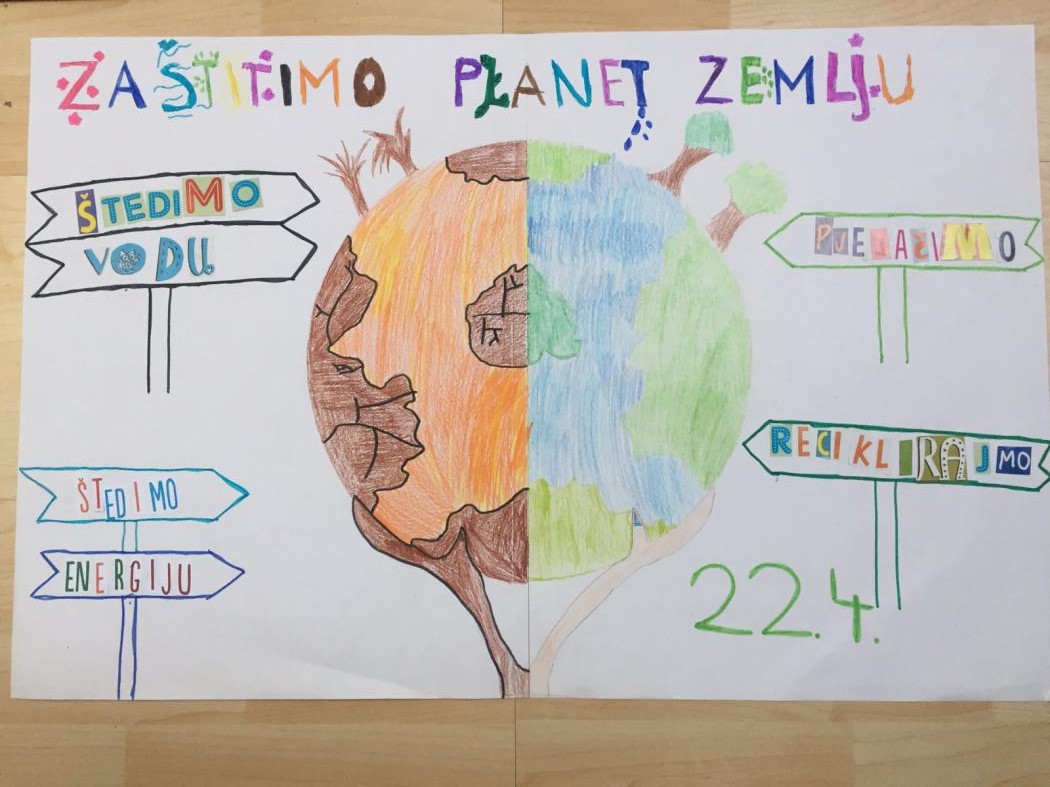 